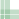 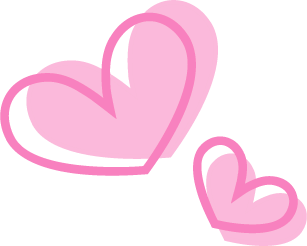 第５回女性セミナーバレンタインチョコ作り教室　　　　　　　　　　　　　　　　　　　　　平成２８年２月１１日（木）講　師　　藤　岡　奈穂子　先生高　　泊　　公　　民　　館バナナinチョコケーキ	簡単スコーンパルミエ